Tampa Ratings Delayed AgainNielsen has alerted clients in the Tampa market that the release of the October data will be rescheduled to allow completion of additional quality assurance steps. The Tampa market has been dealing with ratings tampering charges leveled against Bubba The Love Sponge.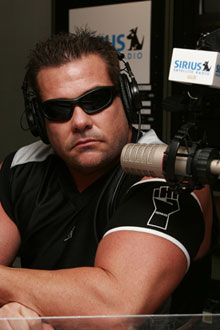 RadioInk 10.27.15http://www.radioink.com/Article.asp?id=2989142&spid=30800